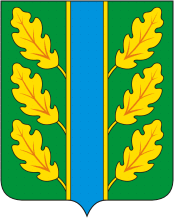 Периодическое печатное средство массовой информации«Вестник Дубровского района»Распространяется бесплатно.Подлежит распространению на территории Дубровского района.Порядковый номер выпуска:  № 144Дата выхода выпуска в свет:  05.12.2019 года.Тираж:  22 экземплярар.п.ДубровкаСоучредителями периодического печатного средства массовой информации «Вестник Дубровского района» являются: Дубровский районный Совет народных депутатов и администрация Дубровского района.Редакцией периодического печатного средства массовой информации «Вестник Дубровского района» является администрация Дубровского района, которая также является его издателем и распространителем.        Адрес редакции, издателя, типографии: 242750, Брянская область, поселок Дубровка, ул. Победы, д 18.        Периодическое печатное средство массовой информации «Вестник Дубровского района является официальным периодическим печатным средством массовой информации, предназначенным для опубликования муниципальных правовых актов органов местного самоуправления Дубровского района, обсуждения проектов муниципальных правовых актов, доведения до сведения жителей Дубровского района иной официальной информации.        Главный редактор: Василенко О.Н.Содержание:Раздел 1. «Правовые акты».1.1. Устав муниципального образования «Дубровский район». 1.2. Правовые акты, принимаемые на местном референдуме.1.3. Решения Дубровского районного Совета народных депутатов.1.4. Решения Дубровского поселкового Совета  народных депутатов1.5. Постановления и распоряжения администрации Дубровского района.1.6. Приказы Председателя контрольно- счетной палаты Дубровского района.Раздел 2. «Официальная информация».2.1. Отчеты о деятельности контрольно- счетной палаты Дубровского района.2.2.  Объявления о проведении публичных слушаний.2.3.  Муниципальные правовые акты, подлежащие обсуждению на публичных слушаниях.2.4. Иная официальная информация.Раздел 1. «Правовые акты».1.1. Устав муниципального образования «Дубровский район» – информация отсутствует.1.2. Правовые акты, принимаемые на местном референдуме – информация отсутствует.1.3. Решения Дубровского районного Совета народных депутатов  -  информация отсутствует.                                                          1.4. Решения Дубровского поселкового Совета  народных депутатов-  информация отсутствует.Постановления и распоряжения администрации Дубровского района1.5.1. РОССИЙСКАЯ ФЕДЕРАЦИЯАДМИНИСТРАЦИЯ  ДУБРОВСКОГО РАЙОНАПОСТАНОВЛЕНИЕот 05.11.2019 года № 788п. ДубровкаОб утверждении методики распределенияиных межбюджетных трансфертов из бюджета муниципального образования «Дубровский район» на поддержку мерпо обеспечению сбалансированностибюджетов поселенийВ соответствии со статьей 154 Бюджетного кодекса Российской Федерации, Решением Дубровского районного Совета народных депутатов от  03.03.2015 года  № 72-6  «Об утверждении порядка предоставления иных  межбюджетных трансфертов из бюджета муниципального образования «Дубровский район» бюджетам поселений Дубровского района»ПОСТАНОВЛЯЮ:1. Утвердить методику распределения иных межбюджетных трансфертов из бюджета муниципального образования «Дубровский район» на поддержку мер по обеспечению сбалансированности бюджетов поселений согласно приложению к настоящему постановлению.2. Настоящее постановление распространяет свое действие на  правоотношения, возникшие с 1 января 2020 года.3. Контроль за исполнением настоящего постановления оставляю за собой.4. Настоящее постановление подлежит официальному опубликованию в периодическом печатном средстве массовой информации «Вестник Дубровского района», а так же размещению на официальном сайте муниципального образования «Дубровский район».И.о. Главы администрацииДубровского района                                                          С.Н. ЕфименкоПриложение к постановлению администрации Дубровского районаот 05.11.2019 г №788Порядок и методика распределения иных межбюджетных трансфертов на поддержку мер по обеспечению сбалансированности бюджетов поселений1. Иные межбюджетные трансферты на поддержку мер по обеспечению сбалансированности бюджетов поселений могут предусматриваются в составе бюджета района в целях финансового обеспечения расходных обязательств поселений при недостатке собственных доходов местных бюджетов в рамках финансовой поддержки принимаемых органами местного самоуправления мер по соответствию принятых расходных обязательств поселений источникам доходов местных бюджетов.2. Объем иных межбюджетных трансфертов на поддержку мер по обеспечению сбалансированности бюджетов поселений определяется решением о бюджете муниципального образования «Дубровский район» на соответствующий финансовый год и плановый период исходя из ресурсных возможностей бюджета района.3. Иные межбюджетные трансферты на поддержку мер по обеспечению сбалансированности бюджетов поселений предоставляются на основе оценки объемов снижения (выпадающих) доходов, возникновения новых (дополнительных) социально значимых и первоочередных расходов, недостатка средств для финансирования социально значимых и первоочередных расходов, влияющих на сбалансированность (кассовые разрывы) местных бюджетов, за исключением расходов, полностью (или частично) финансируемых за счет целевых межбюджетных трансфертов из областного бюджета, ожидаемой оценки соотношения ресурсной базы, социально значимых и первоочередных бюджетных обязательств.Социально значимые расходы бюджетов поселений включают расходы на оплату труда, начисления на выплаты по оплате труда, уплату налогов и сборов, оплату коммунальных услуг, социальное обеспечение, питание, другие социально значимые статьи расходов.Первоочередные расходы бюджетов поселений включают расходы на обслуживание муниципального долга, прочие выплаты по заработной плате, услуги связи, транспортные услуги, работы (услуги) по содержанию имущества, другие первоочередные статьи расходов.При расчете объема расходов бюджетов поселений   не учитываются объемы просроченной кредиторской задолженности органов местного самоуправления, муниципальных казенных, бюджетных и автономных учреждений.4. Выделение иных межбюджетных трансфертов на поддержку мер по обеспечению сбалансированности бюджетов поселений производится в соответствии со сводной бюджетной росписью бюджета района и кассовым планом выплат. 5.Объем иных межбюджетных трансфертов из бюджета муниципального образования «Дубровский район» бюджету i-го муниципального образования определяется по следующей формуле:Bi = Bo / По х  ПiBi – объем иных межбюджетных трансфертов бюджету i- го муниципального образования;	Bo – общий объем средств, предусмотренных иных межбюджетных трансфертов на поддержку мер по обеспечению сбалансированности бюджетов поселений в бюджете муниципального образования «Дубровский район»;	По – объем потребности в иных межбюджетных трансфертах на поддержку мер по обеспечению сбалансированности бюджетов поселений;	Пi - объем потребности на иных межбюджетных трансфертов на поддержку мер по обеспечению сбалансированности бюджетов поселений i- го поселения.6. Форма расчета потребности в средствах поселения:1.5.2. РОССИЙСКАЯ  ФЕДЕРАЦИЯБРЯНСКАЯ ОБЛАСТЬ АДМИНИСТРАЦИЯ ДУБРОВСКОГО РАЙОНАПОСТАНОВЛЕНИЕот    «06»     ноября       .    № 791          р.п. ДубровкаВнесение изменений и дополнений в постановление  № 187 от 20.03.2019 г. «О подготовке проектов внесения изменений в Генеральный план и Правилаземлепользования и застройки Дубровского городскогопоселения Дубровского района Брянской области»             В связи с кадровыми изменениями,  на основании Градостроительного кодекса Российской Федерации, Федерального закона от 06 октября 2003 года  №131-ФЗ  "Об общих принципах организации местного самоуправления в Российской Федерации", Устава муниципального образования «Дубровский район»ПОСТАНОВЛЯЮ Внести изменения и дополнения в Приложении к    постановлению  № 187  от 20.03.2019. «О подготовке проектов внесений изменений в генеральный план и Правила землепользования и застройки Дубровского городского поселения  Дубровского района Брянской области» следующие изменения и дополнения:« Состав комиссии по подготовке проектов Генерального плана и Правил землепользования и застройки Дубровского городского  поселения Дубровского района Брянской области:Ефименко С.Н. -  председатель комиссии, исполняющий обязанности главы                                  администрации   Дубровского  района             Самохин И.В.  -    заместитель главы администрации Дубровского района  по                                        городскому  и     жилищно-коммунальному хозяйству;Парлюк П.В.    -   глава Дубровского городского поселения (по согласованию);Семеница  А.А. – заместитель главы Дубровского городского поселения (по       	согласованию);Чураков А.А.  -    начальник отдела архитектуры и градостроительства администрации 	                             Дубровского района, секретарь комиссии;            Осипова Н.Ю.  - начальник юридического отдела  администрации Дубровского                                 района.              Бурова А.А.     - председатель комитета имущественных отношений                                  	  администрации Дубровского района».             2. Опубликовать настоящее Постановление  в периодическом печатном средстве массовой информации муниципального образования «Дубровский район» «Вестник Дубровского района» и разместить на  официальном  сайте муниципального образования «Дубровский район» www.admdubrovka.ru.               3.  Контроль за выполнением постановления оставляю за собой.Исполняющий обязанности главы администрацииДубровского района                                                                                С.Н. Ефименко 1.5.3. РОССИЙСКАЯ ФЕДЕРАЦИЯБРЯНСКАЯ ОБЛАСТЬАДМИНИСТРАЦИЯ ДУБРОВСКОГО РАЙОНАПОСТАНОВЛЕНИЕ« 11 »  ноября  2019 г.     № 807рп. Дубровка«Об установлении сервитута  земельного участка»Рассмотрев заявление АО «Газпром газораспределение Брянск» об установлении сервитута земельного участка в целях строительства объекта «Газопровод-ввод среднего давления к нежилому зданию по ул. Центральной, д. 1 Г п. Сеща Дубровского района», на основании ст. 23 Земельного кодекса РФ, ст. 274 Гражданского кодекса РФ, Федерального закона № 131-ФЗ от 06.10.2003 г. «Об общих принципах организации местного самоуправления в Российской Федерации»ПОСТАНОВЛЯЮ:1.  Установить в пользу АО «Газпром газораспределение Брянск» сервитут в отношении многоконтурного земельного участка в целях строительства объекта «Газопровод-ввод среднего давления к нежилому зданию по ул. Центральной, д. 1 Г п. Сеща Дубровского района», расположенного по адресу: Брянская область, Дубровский район, п. Сеща, ул. Центральная, д. 11, в кадастровом квартале 32:05:0081401, общей площадью 310 кв.м, категория земель – земли населенных пунктов, территориальная зона ТЖ-1 (Зона застройки индивидуальными жилыми домами), вид разрешенного использования земельного участка – объекты инженерной инфраструктуры (ГРП, ШРП, ТП, КТП, водонапорные башни и т.д.), согласно приложенной схеме границ земельного участка.2. Заключить с АО «Газпром газораспределение Брянск» соглашение об установлении сервитута земельного участка сроком на 11 месяцев. 3. Настоящее постановление опубликовать в периодическом печатном издании «Вестник Дубровского района» и разместить на официальном сайте муниципального образования «Дубровский район» www.admdubrovka.ru.4. Контроль за исполнением настоящего постановления оставляю за собой.И.о. главы администрацииДубровского района               			       			С.Н. Ефименко1.5.4. РОССИЙСКАЯ ФЕДЕРАЦИЯБРЯНСКАЯ ОБЛАСТЬАДМИНИСТРАЦИЯ ДУБРОВСКОГО РАЙОНАПОСТАНОВЛЕНИЕ« 11 » ноября 2019 г.     № 808рп. Дубровка«Об установлении сервитута  земельного участка»Рассмотрев заявление АО «Газпром газораспределение Брянск» об установлении сервитута земельного участка в целях строительства объекта «Газопровод-ввод среднего давления к нежилому зданию по ул. Центральной, д. 1 Г п. Сеща Дубровского района», на основании ст. 23 Земельного кодекса РФ, ст. 274 Гражданского кодекса РФ, Федерального закона № 131-ФЗ от 06.10.2003 г. «Об общих принципах организации местного самоуправления в Российской Федерации»ПОСТАНОВЛЯЮ:1.  Установить в пользу АО «Газпром газораспределение Брянск» сервитут в отношении земельного участка в целях строительства объекта «Газопровод-ввод среднего давления к нежилому зданию по ул. Центральной, д. 1 Г п. Сеща Дубровского района», расположенного по адресу: Брянская область, Дубровский район, п. Сеща, ул. Центральная, д. 11, кадастровый номер  32:05:0081401:696, общей площадью 450 кв.м, категория земель – земли населенных пунктов, территориальная зона ТЖ-1 (Зона застройки индивидуальными жилыми домами), вид разрешенного использования земельного участка – объекты инженерной инфраструктуры (ГРП, ШРП, ТП, КТП, водонапорные башни и т.д.), согласно приложенной схеме границ земельного участка.2. Заключить с АО «Газпром газораспределение Брянск» соглашение об установлении сервитута земельного участка сроком на 11 месяцев. 3. Настоящее постановление опубликовать в периодическом печатном издании «Вестник Дубровского района» и разместить на официальном сайте муниципального образования «Дубровский район» www.admdubrovka.ru.4. Контроль за исполнением настоящего постановления оставляю за собой.И.о. главы администрацииДубровского района               			       			С.Н. Ефименко1.5.5. РОССИЙСКАЯ ФЕДЕРАЦИЯБРЯНСКАЯ ОБЛАСТЬАДМИНИСТРАЦИЯ ДУБРОВСКОГО РАЙОНАПОСТАНОВЛЕНИЕ«12»   11   2019 г.   № 812О внесении изменений                                     в административный регламент по предоставлению муниципальной услуги «Предоставление муниципального имущества муниципального образования «Дубровский район» в аренду»В соответствии с Федеральным законом от 06.10.2003 N 131-ФЗ "Об общих принципах организации местного самоуправления в Российской Федерации", Уставом муниципального образования «Дубровский район», на основании Положения о Комитете имущественных отношений администрации Дубровского района, утвержденного решением Дубровского районного Совета народных депутатов от 29.01.2019 № 474-6ПОСТАНОВИЛ:1. Внести следующие изменения в административный регламент по предоставлению муниципальной услуги «Предоставление муниципального имущества муниципального образования «Дубровский район» в аренду», утвержденное постановлением администрации Дубровского района от 14.10.2010 года № 684:В пункте 1.2.2. слова «Комитетом архитектуры, градостроительства и имущественных отношений (далее – Комитет)» заменить словами «Комитетом имущественных отношений администрации Дубровского района (далее – Комитет)».В пунктах 2.1.3., 3.1.2.1., 3.1.3.1. слова «Комитет архитектуры, градостроительства и имущественных отношений» заменить словом «Комитет». Контроль за исполнением настоящего постановления оставляю за собой.3. Постановление опубликовать в периодическом печатном средстве массовой информации «Вестник Дубровского района» и разместить на официальном сайте муниципального образования «Дубровский район» в сети Интернет: http://www.admdubrovka.ruИ.о. главы  администрации Дубровского  района                                                                         	С.Н.Ефименко1.5.6. РОССИЙСКАЯ ФЕДЕРАЦИЯАДМИНИСТРАЦИЯ  ДУБРОВСКОГО РАЙОНАПОСТАНОВЛЕНИЕот 13.11.2019 года №819п. ДубровкаО внесении изменений в Постановление от 28.10.2019 года №760«Об утверждении перечня муниципальных программмуниципального образования «Дубровский район»»В соответствии с постановлением администрации Дубровского района от 26.10.2018 года №744 «Об утверждении порядка разработки, реализации и оценки эффективности муниципальных программ муниципального образования  «Дубровский район»», распоряжением администрации Дубровского района от 24.06.2019 года №358-р «Об утверждении порядка работы по формированию проекта бюджета муниципального образования «Дубровский район» на 2020 год и на плановый период 2021 и 2022 годов»ПОСТАНОВЛЯЮ:В наименовании постановления слова «муниципального образования «Дубровский район»» заменить на слова «Дубровского муниципального района Брянской области»             2.        Приложение  к постановлению от 28.10.2019 года  №760 «Перечень муниципальных программ муниципального образования «Дубровский район»»  изложить в редакции согласно приложению  к настоящему постановлению.3.      Настоящее постановление подлежит официальному опубликованию в периодическом печатном средстве массовой информации  «Вестник Дубровского района», а так же  размещению  на официальном сайте муниципального образования «Дубровский район».4.      Контроль за исполнением постановления оставляю за собой.И.о. Главы администрацииДубровского района                                                                       С.Н. ЕфименкоПриложение к постановлениюАдминистрации Дубровского районаот 13.11.2019 г. №819Переченьмуниципальных программ Дубровского муниципального района Брянской области1.5.7. РОССИЙСКАЯ ФЕДЕРАЦИЯ	АДМИНИСТРАЦИЯ ДУБРОВСКОГО РАЙОНА                                                 ПОСТАНОВЛЕНИЕ       от 14.11.2019 № 822п. Дубровка     В соответствии с постановлением Правительства Российской Федерации от 13 октября 2014 года № 1047 «Об общих требованиях к определению нормативных затрат на обеспечение функций государственных органов, органов управления государственными внебюджетными фондами и муниципальных органов, включая соответственно территориальные органы и подведомственные казенные учреждения»ПОСТАНОВЛЯЮ:1.Внести в Правила определения нормативных затрат на обеспечение функций органов местного самоуправления Дубровского района, в том числе подведомственных им казенных учреждений, утвержденные постановлением администрации Дубровского района от 18.06.2019 г. №453 «Об утверждении Правил определения нормативных затрат на обеспечение функций органов местного самоуправления Дубровского района, в том числе подведомственных им казенных учреждений» следующие изменения и дополнения:1.1. Пункта 2 Правил изложить в следующей редакции: «2. Нормативные затраты применяются для обоснования закупок соответствующих органов местного самоуправления Дубровского района и подведомственных им казенных учреждений.».1.2. В абз.1 пункта 4 Правил слова «разделом I и II Правил» заменить словами «разделом I и II Методики», слова «приложениями №1 и 2 к Правилам» заменить словами «приложениями №1 и №2 к Методике»;1.3. В абз.2 пункта 4 Правил слова «разделом I и II Правил» заменить словами «разделом I и II Методики», слова «приложениями №1 и 2 к Правилам» заменить словами «приложениями №1 и №2 к Методике»;1.4. Правила определения нормативных затрат на обеспечение функций органов местного самоуправления Дубровского района, в том числе подведомственных им казенных учреждений   дополнить пунктом 7(1). следующего содержания:«7(1). Значения нормативов цены и нормативов количества товаров, работ и услуг для руководителей казенных учреждений не могут превышать (если установлено верхнее предельное значение) или быть ниже (если установлено нижнее предельное значение) нормативов цены и нормативов количества соответствующих товаров, работ и услуг, предусмотренных методикой, для муниципального служащего, замещающего должность, относящуюся к высшей группе должностей муниципальной службы».2. Наименование Приложения к Правилам определения нормативных затрат на обеспечение функций органов местного самоуправления Дубровского района, в том числе подведомственных им казенных учреждений изложить в следующей редакции:«МЕТОДИКА определения нормативных затрат на обеспечение функций органов местного самоуправления Дубровского района, в том числе подведомственных им казённых учреждений».   2.1. В пункте 6 Методики слова «настоящих Правил» заменить на слова «настоящей Методики».   2.2. Дополнить Методику определения нормативных затрат на обеспечение функций органов местного самоуправления Дубровского района, в том числе подведомственных им казенных учреждений приложением №1следующего содержания:                                                                           Приложение №1 к Методике определения                                                                           нормативных затрат на обеспечение функций                                                                      органов местного самоуправления Дубровского района,                                                                           в том числе подведомственных им казенных учрежденийНормативызатрат на обеспечения функций органов местного самоуправления Дубровского района, в том числе подведомственных им казенных учреждений на приобретение средств подвижной связи и услуг подвижной связи*Периодичность приобретения средств связи определяется максимальным сроком полезного использования и составляет 5 лет. *Объем расходов, рассчитанный с применением нормативных затрат на приобретение сотовой связи, может быть изменен по решению руководителя органов местного самоуправления и подведомственных им казенных учреждений в пределах, утвержденных на эти цели лимитов бюджетных обязательств соответствующему коду классификации расходов бюджетов.2.3. Дополнить Методику определения нормативных затрат на обеспечение функций органов местного самоуправления Дубровского района, в том числе подведомственных им казенных учреждений приложением №2 следующего содержания:                                                               Приложение №2 к Методике определения                                                                           нормативных затрат на обеспечение функций                                                                            органов местного самоуправления Дубровского района,                                                                           в том числе подведомственных им казенных учреждений	Нормативызатрат на обеспечения функций органов местного самоуправления Дубровского района, в том числе подведомственных им казенных учреждений применяемые при расчете нормативных затрат на приобретение служебного легкового автотранспорта         3. Настоящее постановление вступает в силу со дня официального опубликования.4.  Опубликовать настоящее постановление в периодическом печатном средстве массовой информации «Вестник Дубровского района» и разместить его на официальном сайте муниципального образования «Дубровский район» (www.admdubrovka.ru) и в единой информационной системе в сфере закупок.         5.Контроль за исполнением настоящего постановления оставляю за собой.И.о .главы администрации Дубровского района                                                                               С.Н.Ефименко1.5.10. РОССИЙСКАЯ ФЕДЕРАЦИЯБРЯНСКАЯ ОБЛАСТЬАДМИНИСТРАЦИЯ ДУБРОВСКОГО РАЙОНАПОСТАНОВЛЕНИЕ« 15 »  ноября 2019 г.   №  835О внесении изменений в Порядок определения цены земельных участков, находящихся в собственности муниципального образования «Дубровский район» и муниципального образования «Дубровское городское поселение», при заключении договора купли-продажи без проведения торгов» В соответствии с Земельным кодексом Российской Федерации, Гражданским кодексом Российской Федерации, Федеральным законом от 25 октября 2001 года N 137-ФЗ «О введении в действие Земельного кодекса Российской Федерации», Законом Брянской области от 9 июня 2006 года N 40-З «Об обороте земель сельскохозяйственного назначения в Брянской области», на основании Положения о Комитете имущественных отношений администрации Дубровского района, утвержденного решением Дубровского районного Совета народных депутатов от 29.01.2019 № 474-6ПОСТАНОВИЛ:1. Внести следующие изменения Порядок определения цены земельных участков, находящихся в собственности муниципального образования «Дубровский район» и муниципального образования «Дубровское городское поселение», при заключении договора купли-продажи без проведения торгов», утвержденное постановлением администрации Дубровского района от  31.05.2016 г. № 183:Пункт  2.1.3. изложить в новой редакции:«2.1.3. земельных участков, образованных из земельного участка, предоставленного некоммерческой организации, созданной гражданами, для ведения садоводства, огородничества, членам этой некоммерческой организации».В  пункте 2.1.7.  исключить слова «дачного хозяйства». Контроль за исполнением настоящего постановления оставляю за собой.3. Постановление опубликовать в периодическом печатном средстве массовой информации «Вестник Дубровского района» и разместить на официальном сайте муниципального образования «Дубровский район» в сети Интернет: http://www.admdubrovka.ruИ.о. главы администрации Дубровского  района                                                                         	С.Н. Ефименко1.5.11.РОССИЙСКАЯ ФЕДЕРАЦИЯБРЯНСКАЯ ОБЛАСТЬАДМИНИСТРАЦИЯ ДУБРОВСКОГО РАЙОНАПОСТАНОВЛЕНИЕ« 15 » ноября  2019 г.   №  836О внесении изменений в Порядок определения размера арендной платы за земельные участки, находящиеся в собственности муниципального образования «Дубровский район» и муниципального образования «Дубровское городское поселение», предоставленные в аренду без торгов» В соответствии с пп.3 п.3 ст.39.7 Земельным кодексом Российской Федерации, Гражданским кодексом Российской Федерации, Федеральным законом от 23.06.2017 № 171-ФЗ «О внесении изменений в Земельный кодекс Российской Федерации и в отдельные законодательные акты Российской Федерации», Постановлением Правительства РФ от 16.07.2009 № 582 «Об основных принципах определения арендной платы при аренде земельных участков, находящихся в государственной или муниципальной собственности, и о Правилах определения размера арендной платы, а также порядка, условий и сроков внесения арендной платы за земли, находящиеся в собственности Российской Федерации» ПОСТАНОВИЛ:1. Внести следующие изменения Порядок определения размера арендной платы за земельные участки, находящиеся в собственности муниципального образования «Дубровский район» и муниципального образования «Дубровское городское поселение», предоставленные в аренду без торгов», утвержденное постановлением администрации Дубровского района от  01.06.2016 г. № 185:В  пункте 2.1.7.  исключить слова «дачного хозяйства». Контроль за исполнением настоящего постановления оставляю за собой.3. Постановление опубликовать в периодическом печатном средстве массовой информации «Вестник Дубровского района» и разместить на официальном сайте муниципального образования «Дубровский район» в сети Интернет: http://www.admdubrovka.ruИ.о. главы администрации Дубровского  района                                                                         	С.Н. Ефименко1.5.12. Российская ФедерацияБрянская областьАдминистрация Дубровского районаПОСТАНОВЛЕНИЕот  19.11.2019г. №840                                     р.п. ДубровкаО внесении изменений в муниципальную программу«Формирование современной городской среды на 2018-2024 годы на территории р.п. Дубровка Дубровского  городского поселения»утвержденной  постановлением администрации Дубровского района  №836 от 28.11.2017г.В соответствии с Федеральным законом от 06.10.2003г. №131-ФЗ «Об общих принципах организации местного самоуправления в Российской Федерации», Постановлением Правительства РФ от 10 февраля 2017 г. «Об утверждении Правил предоставления и распределения субсидий из Федерального бюджета бюджетам субъектов Российской Федерации на поддержку государственных программ субъектов Российской Федерации и муниципальных программ формирования современной городской среды», Уставом муниципального образования «Дубровское городское поселение»ПОСТАНОВЛЯЮ:          1.Внести изменения в муниципальную программу «Формирование современной городской среды на 2018-2024 годы на территории р.п. Дубровка Дубровского  городского поселения» утвержденной постановлением администрации Дубровского района  №836 от 28.11.2017г. (в редакции Постановления администрации Дубровского района от 26.03.2018г. №193, от 20.08.№543, от 25.09.2018г. №650,    от 04.12.№875,  от  17.12.2018г. №904, от 27.03.2019г. №210).        1.1. Изложить муниципальную программу «Формирование современной городской среды на 2018-2024 годы на территории р.п. Дубровка Дубровского  городского поселения» утвержденной постановлением администрации Дубровского района  №836 от 28.11.2017г. (в редакции Постановления администрации Дубровского района от 26.03.2018г. №193, от 20.08.2018г. №543, от 25.09.2018г. №650, от 04.12.№875,  от  17.12.2018г. №904, 27.03.2019г. №210)  в новой редакции, согласно  приложению 1.2. Опубликовать настоящее постановление в периодическом печатном средстве массовой информации «Вестник Дубровского района» и разместить на официальном сайте муниципального образования «Дубровский район».3. Настоящее постановление вступает в силу после его опубликования.4. Контроль за выполнением настоящего постановления возложить на заместителя главы администрации Дубровского района по городскому и жилищно-коммунальному хозяйству Самохина И. В.И. о. главы администрации Дубровского района                                                           С. Н. ЕфименкоПриложение к данному постановлению администрации Дубровского района от  19.11.2019г. № 840 Программа «Формирование современной городской среды на 2018-2024 годы на территории р.п. Дубровка Дубровского  городского поселения» размещена в Приложении № 3 к периодическому печатному средству массовой информации «Вестник Дубровского района» № 144 от 05.12.2019 года  в сети Интернет.1.5.13.РОССИЙСКАЯ ФЕДЕРАЦИЯБРЯНСКАЯ ОБЛАСТЬАДМИНИСТРАЦИЯ ДУБРОВСКОГО РАЙОНАПОСТАНОВЛЕНИЕот « 20 »   ноября  2019г.  №846               р.п. ДубровкаО внесении изменений в краткосрочный (2020-2022 годы) план реализации региональной программы «Проведение капитального ремонта общего имущества многоквартирных домов на территории Брянской области» (2014-2043 годы) на территории муниципального образования «Дубровское городское поселение», утвержденный постановлением администрации Дубровского района  №158 от 07.03.2019г.В соответствии со статьей 168 Жилищного кодекса Российской Федерации, Федеральным законом от 21 июля 2007 года   № 185-ФЗ «О Фонде содействия реформированию жилищно-коммунального хозяйства», Законом Брянской области от 11 июня 2013 года № 40-З «Об организации проведения капитального ремонта общего имущества в многоквартирных домах, расположенных на территории Брянской области» в целях уточнения планируемых видов услуг и (или) работ по капитальному ремонту общего имущества в многоквартирных домах, определения видов и объема государственной поддержки капитального ремонтаПОСТАНОВЛЯЮ: 1.Внести в краткосрочный (2020-2022 годы)  план реализации региональной программы «Проведение капитального ремонта общего имущества многоквартирных домов на территории Брянской области» (2014-2043 годы) на территории муниципального образования «Дубровское городское поселение», утвержденный постановлением администрации  Дубровского района №158 от 07.03.2019г. следующие изменения:1.1. Изложить краткосрочный (2020-2022 годы) план реализации региональной программы «Проведение капитального ремонта общего имущества многоквартирных домов на территории Брянской области» (2014-2043 годы) на территории муниципального образования «Дубровское городское поселение»  в новой редакции, согласно  приложению 1.2. Опубликовать настоящее постановление в периодическом печатном средстве массовой информации «Вестник Дубровского района» и разместить на официальном сайте муниципального образования «Дубровский район».3. Настоящее постановление вступает в силу после его опубликования.4. Контроль за выполнением настоящего постановления возложить на заместителя  главы администрации Дубровского района Самохина И. В.И. о. главы администрации  Дубровского района                                                                    С. Н. ЕфименкоПриложение 1,2,3  к  Постановлению  администрации Дубровского района от  20.11.2019г. № 846  КРАТКОСРОЧНЫЙ (2020-2022 годов) план реализации региональной программы «Проведение капитального ремонта общего имущества многоквартирных домов  на территории Брянской области»  (2014 - 2043 годы) на территории муниципального образования «Дубровское городское поселение» размещены в Приложении № 4  к периодическому печатному средству массовой информации «Вестник Дубровского района № 144 от 05.12.2019 года « в сети Интернет.1.5.14.РОССИЙКАЯ ФЕДЕРАЦИЯБРЯНСКАЯ ОБЛАСТЬАДМИНИСТРАЦИЯ ДУБРОВСКОГО РАЙОНАПОСТАНОВЛЕНИЕот 25.11.2019 года  №  852р.п. ДубровкаО внесении изменений в Постановление от 28.10.2019 года №764Об утверждении перечнямуниципальных программДубровского городского поселения Дубровского муниципального района Брянской области» В соответствии со статьей 184 Бюджетного кодекса Российской Федерации, постановлением администрации Дубровского района от 29.07.2019 года № 569 «Об утверждении порядка работы по формированию проекта бюджета муниципального образования  Дубровское городское поселение Дубровского муниципального района Брянской области» на 2020 год и на плановый период 2021 и 2022 годы»ПОСТАНОВЛЯЮ:1. В наименовании постановления слова «муниципального образования «Дубровского городского поселения Дубровского муниципального района Брянской области» заменить на слова Дубровского городского поселения Дубровского муниципального района Брянской области.2. Приложение  к постановлению от 28.10.2019 года  №764 «Перечень муниципальных программ муниципального образования Дубровского городского поселения Дубровского муниципального района Брянской области»  изложить в редакции согласно приложению  к настоящему постановлению.3. Настоящее постановление подлежит официальному опубликованию в периодическом печатном средстве массовой информации  «Вестник Дубровского района», а так же  размещению  на официальном сайте муниципального образования «Дубровский район».4.      Контроль за исполнением постановления оставляю за собой.И.о. главы администрации Дубровского района	С.Н. ЕфименкоПриложение к постановлениюадминистрацииДубровского районаот 25 ноября  2019 г. N852Переченьмуниципальных программ Дубровского городского поселения Дубровского муниципального района Брянской области                                              1.5.15. Российская ФедерацияАДМИНИСТРАЦИЯ ДУБРОВСКОГО РАЙОНАБРЯНСКОЙ ОБЛАСТИПОСТАНОВЛЕНИЕот___27.11._____2019 года № 865	п. ДубровкаОб утверждении Положения о комиссии по вопросампредоставления  жилых  помещений детям-сиротам идетям,  оставшимся  без попечения  родителей, лицамиз числа детей-сирот и детей, оставшихся без попече-ния родителей, лицам, которые относились  к катего-рии  детей-сирот и  детей, оставшихся без  попеченияродителей,   и  достигли    возраста  23  лет,   которыеподлежат    обеспечению    жилыми    помещениями»В соответствии с Федеральным законом от 21.12.1996 года № 159-ФЗ «О дополнительных гарантиях по социальной поддержке детей-сирот и детей, оставшихся без попечения родителей», постановлением Правительства Российской Федерации от 04.04.2019 года № 397 «О формировании списка детей-сирот и детей, оставшихся без попечения родителей, лиц из числа детей-сирот и детей, оставшихся без попечения родителей, лиц, которые относились к категории детей-сирот и детей, оставшихся без попечения родителей, и достигли возраста 23 лет, которые подлежат обеспечению жилыми помещениями, исключении детей-сирот и детей, оставшихся без попечения родителей, лиц из числа детей-сирот и детей, оставшихся без попечения родителей, из списка в субъекте Российской Федерации по прежнему месту жительства и включении их в список в субъекте Российской Федерации по новому месту жительства», Законом Брянской области от 02.12.2011 № 124-З «О наделении органов местного самоуправления отдельными государственными полномочиями Брянской области по обеспечению жилыми помещениями детей-сирот и детей, оставшихся без попечения родителей, а также лиц из их числа», Законом Брянской области от 29 декабря 2012 года № 107-З «Об отдельных вопросах обеспечения дополнительных гарантий прав на имущество и жилое помещений детей-сирот, детей, оставшихся без попечения родителей, и лиц из их числа в Брянской области», с постановлением Правительства Брянской области от 19.08.2019 года № 362-п «Об отдельных вопросах формирования и ведения списка детей-сирот и детей, оставшихся без попечения родителей, лиц из числа детей-сирот и детей, оставшихся без попечения родителей, лиц, которые относились к категории детей-сирот и детей, оставшихся без попечения родителей, и достигли возраста 23 лет, которые подлежат обеспечению жилыми помещениями, исключении детей-сирот и детей, оставшихся без попечения родителей, лиц из числа детей-сирот и детей, оставшихся без попечения родителей, из списка в субъекте Российской Федерации по прежнему месту жительства и включении их в список в субъекте Российской Федерации по новому месту жительства», и в целях создания условий для реализации прав детей-сирот и детей, оставшихся без попечения родителей, лиц из числа детей-сирот и детей, оставшихся без попечения родителей, лиц, которые относились к категории детей-сирот и детей, оставшихся без попечения родителей, и достигли возраста 23 лет, на обеспечение жилыми помещениями,ПОСТАНОВЛЯЮ:1. Утвердить состав комиссии по вопросам предоставления жилых  помещений детям-сиротам и детям, оставшимся без попечения  родителей, лицам из числа детей-сирот и детей, оставшихся без попечения родителей, лицам, которые относились к категории детей-сирот и детей, оставшихся без  попечения родителей, и достигли возраста 23 лет, которые подлежат обеспечению жилыми помещениями (приложение 1).2. Утвердить положение о комиссии по вопросам предоставления жилых  помещений детям-сиротам и детям, оставшимся без попечения  родителей, лицам из числа детей-сирот и детей, оставшихся без попечения родителей, лицам, которые относились к категории детей-сирот и детей, оставшихся без  попечения родителей, и достигли возраста 23 лет, которые подлежат обеспечению жилыми помещениями (приложение 2).3. Постановление администрации Дубровского района от 17.12.2013 года         № 689 «Об утверждении Положения комиссии по вопросам предоставлении жилых помещений детям-сиротам, детям, оставшимся без попечения родителей, и лицам из их числа, не имеющим закрепленного жилого помещения» считать утратившим силу. 4. Опубликовать настоящее постановление в периодическом печатном средстве массовой информации «Вестник Дубровского района» и разместить на официальном сайте муниципального образования «Дубровский район» (www.admdubrovka.ru).5. Постановление вступает в силу с момента его официального опубликования.6. Контроль за исполнением настоящего постановления возложить на заместителя главы администрации Дубровского района по социальным вопросам (Бороновскую О.А.). Глава администрации Дубровского района							И.А. ШевелевПриложение 1к постановлению администрацииДубровского района                                                                                          от___27.11._____2019 года № 865СОСТАВкомиссии по вопросам предоставления жилых помещенийдетям-сиротам и детям, оставшимся без попечения родителей, лицам из числа детей-сирот и детей, оставшихся без попечения родителей, лицам, которые относились к категории детей-сирот и детей, оставшихся без попечения родителей, и достигли возраста 23 лет, которые подлежат обеспечению жилыми помещениямиПредседатель комиссии - Шевелев Игорь Анатольевич, глава администрации Дубровского района.Заместитель председателя комиссии - Бороновская Ольга Анатольевна, заместитель главы администрации Дубровского района по социальным вопросам.Секретарь комиссии - Боброва Елена Викторовна, ведущий специалист по опеке и попечительству администрации Дубровского района.Члены комиссии:Макарова Е.В. – начальник финансового управления администрации Дубровского района. Бурова Е.А. – председатель Комитета правовых и имущественных отношений администрации Дубровского района.Осипова Н.Ю. – начальник юридического отдела администрации Дубровского района.Мартынов В.В. – начальник отдела городского и жилищно-коммунального хозяйства администрации Дубровского района.Чураков А.А. – начальник отдела архитектуры и градостроительства администрации Дубровского района.Приложение 2к постановлению администрацииДубровского района                                                                                          от___27.11._____2019 года № 865Положение о комиссии по вопросам предоставления жилых помещенийдетям-сиротам и детям, оставшимся без попечения родителей, лицам из числа детей-сирот и детей, оставшихся без попечения родителей, лицам, которые относились к категории детей-сирот и детей, оставшихся без попечения родителей, и достигли возраста 23 лет, которые подлежат обеспечению жилыми помещениями1. Общие положения1.1. Комиссия по вопросам предоставления жилых помещений детям-сиротам и детям, оставшимся без попечения родителей, лицам из числа детей-сирот и детей, оставшихся без попечения родителей, лицам, которые относились к категории детей-сирот и детей, оставшихся без попечения родителей, и достигли возраста 23 лет, которые подлежат обеспечению жилыми помещениями (далее - Комиссия), создана в целях реализации прав детей-сирот, и детей, оставшихся без попечения родителей, лиц из числа детей-сирот и детей, оставшихся без попечения родителей, лиц, которые относились к категории детей-сирот и детей, оставшихся без попечения родителей, и достигли возраста 23 лет, на получение жилого помещения.1.2. Комиссия в своей деятельности руководствуется Конституцией Российской Федерации, действующим федеральным и областным законодательством, нормативными правовыми актами органов местного самоуправления Дубровского района, а также настоящим Положением.1.3. Комиссия в рамках своей компетенции, определенной законодательством Российской Федерации, Брянской области и настоящим Положением, вправе для проведения подготовительной работы по рассмотрению дел указанной категории граждан привлекать специалистов различных организаций, вносить предложения в органы исполнительной власти района о создании рабочей группы, действующей под руководством одного из членов Комиссии. Комиссия вправе запрашивать у должностных лиц органов местного самоуправления и организаций в согласованные сроки информацию, необходимую для выполнения задач, возложенных на Комиссию.2. Структура Комиссии2.1. Комиссия формируется в составе председателя, заместителя председателя, секретаря и членов Комиссии из числа работников администрации Дубровского района.2.2. На заседания Комиссии могут приглашаться должностные лица и специалисты органов местного самоуправления, расположенных на территории Дубровского района. 3. Порядок работы Комиссии3.1. Работой Комиссии руководит ее председатель, а в период его отсутствия – заместитель председателя Комиссии.3.2. Комиссия самостоятельно устанавливает сроки проведения заседаний по мере необходимости, но не реже одного раза в полгода. Подготовку и проведение заседаний организует секретарь Комиссии.3.3. Заседание Комиссии считается правомочным, если на нем присутствует более половины ее состава.3.4. Решения Комиссии принимаются открытым голосованием большинством голосов членов Комиссии, присутствующих на заседании.3.5. Решения оформляются протоколом, который подписывается председателем Комиссии (или его заместителем) и секретарем.3.6. Секретарь Комиссии обеспечивает ознакомление заинтересованных лиц с принятыми Комиссией решениями.4. Функции и полномочия Комиссии4.1. Комиссия выполняет следующие функции:- принимает решение о включении детей-сирот и детей, оставшихся без попечения родителей, лиц из числа детей-сирот и детей, оставшихся без попечения родителей, лиц, которые относились к категории детей-сирот и детей, оставшихся без попечения родителей, и достигли возраста 23 лет, в список детей-сирот и детей, оставшихся без попечения родителей, лиц из числа детей-сирот и детей, оставшихся без попечения родителей, лиц, которые относились к категории детей-сирот и детей, оставшихся без  попечения родителей, и достигли возраста 23 лет, которые подлежат обеспечению жилыми помещениями (далее - Список), или в отказе в этом;- принимает решение об исключении детей-сирот и детей, оставшихся без попечения родителей, лиц из числа детей-сирот и детей, оставшихся без попечения родителей, из Списка и включения в Список при перемене места жительства; - рассматривает вопрос о предоставлении жилых помещений конкретным лицам, состоящим в Списке.4.2. Комиссия имеет право:- рассматривать на своих заседаниях вопросы, отнесенные к ее компетенции;- принимать решения по рассматриваемым вопросам в пределах своей компетенции;- осуществлять контроль за выполнением решений Комиссии;4.3. По результатам рассмотрения представленных материалов дела Комиссия выносит решения:- о предоставлении жилого помещения, приобретенного в муниципальную собственность Дубровского района, детям-сиротам, детям, оставшимся без попечения родителей, лицам из числа детей-сирот и детей, оставшихся без попечения родителей, лицам, которые относились к категории детей-сирот и детей, оставшихся без попечения родителей, и достигли возраста 23 лет;- о включении в Список детей-сирот и детей, оставшихся без попечения родителей, лиц из числа детей-сирот и детей, оставшихся без попечения родителей, лиц, которые относились к категории детей-сирот и детей, оставшихся без попечения родителей, и достигли возраста 23 лет, которые подлежат обеспечению жилыми помещениями;- об исключении детей-сирот и детей, оставшихся без попечения родителей, лиц из числа детей-сирот и детей, оставшихся без попечения родителей, из Списка и включения в Список при перемене места жительства;4.4. На основании протокола Комиссии специалисты по опеке и попечительству администрации Дубровского района готовят проекты распоряжений администрации Дубровского района о предоставлении конкретным лицам жилых помещений, о включении в список детей-сирот и детей, оставшихся без попечения родителей, лиц из числа детей-сирот и детей, оставшихся без попечения родителей, лиц, которые относились к категории детей-сирот и детей, оставшихся без попечения родителей, и достигли возраста 23 лет, которые подлежат обеспечению жилыми помещения, об исключении детей-сирот и детей, оставшихся без попечения родителей, лиц из числа детей-сирот и детей, оставшихся без попечения родителей, из Списка и включения в Список при перемене места жительства.4.5. Прекращение деятельности Комиссии осуществляется в порядке, установленном действующим законодательством.1.5.16.Российская ФедерацияБрянская областьАдминистрация Дубровского районаПОСТАНОВЛЕНИЕот  27.11.2019г. № 867                                     р.п. ДубровкаО внесении изменений в муниципальную программу«Формирование современной городской среды на 2018-2024 годы на территории р.п. Дубровка Дубровского  городского поселения»утвержденной  постановлением администрации Дубровского района  №836 от 28.11.2017г.В соответствии с Федеральным законом от 06.10.2003г. №131-ФЗ «Об общих принципах организации местного самоуправления в Российской Федерации», Постановлением Правительства РФ от 10 февраля 2017 г. «Об утверждении Правил предоставления и распределения субсидий из Федерального бюджета бюджетам субъектов Российской Федерации на поддержку государственных программ субъектов Российской Федерации и муниципальных программ формирования современной городской среды», Уставом муниципального образования «Дубровское городское поселение»ПОСТАНОВЛЯЮ:          1.Внести изменения в муниципальную программу «Формирование современной городской среды на 2018-2024 годы на территории р.п. Дубровка Дубровского  городского поселения» утвержденной постановлением администрации Дубровского района  №836 от 28.11.2017г. (в редакции Постановления администрации Дубровского района от 26.03.2018г. №193, от 20.08.№543, от 25.09.2018г. №650,    от 04.12.№875,  от  17.12.2018г. №904, от 27.03.2019г. №210, от 19.11.2019г. №840).        1.1. Изложить муниципальную программу «Формирование современной городской среды на 2018-2024 годы на территории р.п. Дубровка Дубровского  городского поселения» утвержденной постановлением администрации Дубровского района  №836 от 28.11.2017г. (в редакции Постановления администрации Дубровского района от 26.03.2018г. №193, от 20.08.2018г. №543, от 25.09.2018г. №650, от 04.12.№875,  от  17.12.2018г. №904, от 27.03.2019г. №210, от 19.11.2019г. №840)  в новой редакции, согласно  приложению 1.2. Опубликовать настоящее постановление в периодическом печатном средстве массовой информации «Вестник Дубровского района» и разместить на официальном сайте муниципального образования «Дубровский район».3. Настоящее постановление вступает в силу после его опубликования.4. Контроль за выполнением настоящего постановления возложить на заместителя главы администрации Дубровского района по городскому и жилищно-коммунальному хозяйству Самохина И. В.Глава администрации Дубровского района                                                                  И. А. ШевелевПриложение № 1 к  постановлению администрации  Дубровского района   от  27.11.2019г. № 867   размещено в Приложении №   5     к периодическому печатному средству массовой информации «Вестник Дубровского района» № 144 от 05.12.2019 года.                                                 1.5.17.Российская Федерация                              АДМИНИСТРАЦИЯ  ДУБРОВСКОГО РАЙОНА                                                     РАСПОРЯЖЕНИЕот 27.11. 2019 года  №  627рп. Дубровка О проведении смотра – конкурса налучшее праздничное оформление зданий, помещений предприятий и учреждений Дубровского районак Новому году и Рождеству ХристовуВ соответствии с ежегодным  распоряжением Правительства  Брянской области  «О проведении смотра – конкурса на лучшее праздничное оформление зданий, помещений и прилегающих к ним территорий территориальных органов федеральных органов государственной власти Брянской области, исполнительных органов государственной власти Брянской области, иных государственных органов государственной власти и подведомственных им  государственных учреждений к Новому году  и Рождеству Христову»1. Провести с 23 по 27 декабря 2019 года смотр – конкурс на лучшее новогоднее и рождественское оформление зданий, помещений предприятий и учреждений и прилегающих к ним территорий, в том числе зданий и помещений, принадлежащих индивидуальным предпринимателям, расположенных на территории муниципального образования «Дубровский район».2. Утвердить  Положение (приложение № 1) и состав комиссии (приложение № 2) по проведению смотра – конкурса на лучшее праздничное оформление зданий, помещений предприятий и учреждений и прилегающих к ним территорий, в том числе зданий и помещений, принадлежащих индивидуальным предпринимателям, расположенных на территории муниципального образования «Дубровский район» к Новому году и Рождеству Христову.3. Итоги смотра – конкурса подвести 27 декабря 2019 года.4. Рекомендовать главам администраций  сельских поселений провести подобный смотр – конкурс муниципальных образований.5. Настоящее распоряжение  разместить в периодическом печатном средстве массовой информации «Вестник Дубровского района» и на официальном сайте муниципального образования «Дубровский район».6. Контроль за исполнение настоящего распоряжения оставляю за собой.Глава администрацииДубровского района                                                                   И.А. ШевелёвПриложение №1к распоряжению администрацииДубровского районаот 27 ноября 2019 г. № 627рПОЛОЖЕНИЕо проведении смотра-конкурса на лучшее праздничноеоформление зданий, помещений предприятий и учреждений иприлегающих к ним территорий, в том числе зданий и помещений, принадлежащих индивидуальнымпредпринимателям, расположенных на территориимуниципального образования «Дубровский район»к Новому году и Рождеству Христову.Общие положенияСмотр-конкурс на лучшее праздничное оформление зданий, помещений предприятий и учреждений и прилегающих к ним территорий, в том числе зданий и помещений, принадлежащих индивидуальным предпринимателям, расположенных на территории муниципального образования «Дубровский район»,  в преддверии новогодних и рождественских праздников объявляется с 23 по 27 декабря 2019 года и проводится в один этап.Заявки на участие в конкурсе подаются в администрацию Дубровского района председателю комиссии до 16.12.2019 года в письменном виде (в произвольной форме).Целью проведения смотра-конкурса является праздничное оформление помещений, фасадов зданий и прилегающих к ним территорий к Новому году и Рождеству Христову.Комиссия в процессе проведения смотра-конкурса обеспечивает обсуждение хода выполнения требований и принимает решение по их оценке.Требования, предъявляемые к участнику смотра-конкурсаОформление прилегающей территории:обеспечение чистоты и порядка на прилегающей территории;подсветка деревьев (наличие световых элементов типа «дюролайт»);установка иллюминированных новогодних елок.Оформление фасада здания:подсветка здания;световое оформление вывески;световая надпись новогодней тематики на фасаде здания;украшения фасада дюролайтовыми элементами.Оформление оконных витражей мигающими гирляндами и новогодней атрибутикой.Внутреннее оформление помещения новогодней атрибутикой.Форма поощрения победителей за победув смотре-конкурсеПо результатам конкурса присуждается три призовых места соответственно по каждой группе участников:а) 1 место – грамота Дубровского районного Совета народных депутатов , администрации Дубровского района.б) 2 место -  грамота Дубровского районного Совета народных депутатов, администрации Дубровского района.в) 3 место -  грамота Дубровского районного  Совета народных депутатов, администрации Дубровского района.Сроки смотра-конкурсаСмотр-конкурс на лучшее праздничное оформление зданий, помещений предприятий и учреждений и прилегающих к ним территорий, в том числе зданий и помещений, принадлежащих индивидуальным предпринимателям, расположенных на территории муниципального образования «Дубровский район» к Новому году и Рождеству Христову проводится с 23 по 27 декабря 2019 года.Итоги смотра-конкурса подвести 27 декабря 2019 года.Результаты итогов смотра-конкурса объявить на Рождественском концерте в здании районного Дома культуры (о дате и времени проведения концерта сообщить дополнительно в праздничной афише).Приложение №2к распоряжению администрацииДубровского районаот  27 ноября 2019 г. №627рСОСТАВкомиссии по проведению смотра-конкурса на лучшее праздничноеоформление зданий, помещений предприятий и учреждений иприлегающих к ним территорий, в том числе зданий и помещений, принадлежащих индивидуальнымпредпринимателям, расположенных на территориимуниципального образования «Дубровский район»к Новому году и Рождеству Христову.Шевелев Игорь Анатольевич – глава администрации Дубровского района, председатель комиссии.Самохин Игорь Валерьевич – заместитель главы администрации, заместитель председателя комиссииМартынов Валерий Викторович – начальник отдела городского и жилищно-коммунального хозяйства, секретарь комиссии.Члены комиссии:Черняков Геннадий Анатольевич – глава муниципального образования «Дубровский район»; Бороновская Ольга Анатольевна – заместитель главы администрации Дубровского района;Василенко Оксана Николаевна – управляющий делами администрации Дубровского района;Кубекина Галина Вячеславовна – начальник отдела культуры администрации Дубровского района;Никитина Юлия Михайловна – главный редактор районной газеты «Знамя труда»(по согласованию).1.6. Приказы Председателя контрольно - счетной палаты Дубровского района - информация отсутствует.Раздел 2. «Официальная информация».2.1. Отчеты о деятельности контрольно - счетной палаты Дубровского района - информация отсутствует.2.2.  Объявления о проведении публичных слушаний  - информация отсутствует.2.3.  Муниципальные правовые акты, подлежащие обсуждению на публичных слушаниях 2.3.1. Российская ФедерацияБРЯНСКАЯ ОБЛАСТЬГЛАВА МУНИЦИПАЛЬНОГО ОБРАЗОВАНИЯ «ДУБРОВСКИЙ РАЙОН»ПОСТАНОВЛЕНИЕот  03. 12. 2019 года  № 5р.п. ДубровкаО назначении публичных слушаний  по вопросу предоставления разрешения на отклонение от предельных параметров разрешенного строительства, реконструкции объектов капительного строительстваРуководствуясь Градостроительным Кодексом Российской Федерации,  статьей 28 Федерального закона от 06.10.2003г. № 131-ФЗ «Об общих принципах организации местного самоуправления в Российской Федерации», статьей 16 Устава муниципального образования «Дубровский район», Решением Дубровского районного Совета народных депутатов от 21.02.2012 г. № 7 «О принятии Положения о публичных слушаниях в муниципальном образовании «Дубровский район», рассмотрев ходатайство администрации Дубровского района от 29.11.2019 года № 3214, постановляю:           1. Назначить публичные слушания  по инициативе главы администрации Дубровского района   на 23 декабря 2019 года  в 11.00 час.          по адресу: 242760,  Брянская область, Дубровский район, п. Дубровка, ул. Победы, д.18,  здание администрации Дубровского района, зал заседаний,    по вопросу предоставления разрешения на отклонение от предельных параметров разрешенного строительства, реконструкции объектов капительного строительства земельного участка общей площадью 819,0 кв.м. с кадастровым номером 32:05:0110313:1, расположенного по  адресу: Брянская область, Дубровский район, пгт.Дубровка, ул.Ленина, дом 112,       на основании заявления Невского Сергея Николаевича в связи                          с сокращением минимального отступа здания магазина от границы земельного участка по адресу: Брянская область, Дубровский район, рп.Дубровка, ул.Ленина, дом 110 с кадастровым номером 32:05:0110313:28 – 1 м. и 2м. от границы земельного участка вдоль проезжей части по ул.Ленина.          2. Утвердить состав Оргкомитета по подготовке и проведению публичных слушаний (приложение №1).          3. Прием предложений по вопросу обсуждения предоставления разрешения на отклонение от предельных параметров разрешенного строительства, реконструкции объектов капительного строительства осуществлять Оргкомитету в течение 10 календарных дней со дня официального опубликования настоящего постановления по адресу: п. Дубровка, ул. Победы, д. 18, отдел архитектуры и градостроительства администрации Дубровского района, кабинет №16, телефон 9-14-03, в рабочие дни с 9.00 до 16.30, перерыв  с 13.00  до  14.00.         4.  Постановление вступает в силу с момента опубликования.          5. Настоящее Постановление опубликовать в периодическом печатном средстве массовой информации «Вестник Дубровского района» и разместить на официальном сайте муниципального образования «Дубровский район» в сети Интернет:  www.admdubrovka.ru.Глава муниципального образования«Дубровский район»                                                                    Г.А. Черняков                Приложение №1                                                             к Постановлению главы муниципального                                              образования «Дубровский район»                                                             от 03.12.2019 года  № 5СОСТАВоргкомитета по подготовке и проведению публичных слушаний Черняков Г.А. - Глава муниципального образования «Дубровский район», председатель Дубровского районного Совета народных депутатов;Ефименко С.Н. – заместитель главы администрации Дубровского района по строительству и экономическому развитию;Самохин Игорь Валерьевич – заместитель главы администрации Дубровского района по городскому и жилищно – коммунальному хозяйству;Осипова Н.Ю. – начальник юридического отдела   администрации Дубровского района;Чураков А.А. – начальник отдела архитектуры и градостроительства администрации Дубровского района.        2.4. Иная официальная информация 2.4.1. ИТОГОВЫЙ ДОКУМЕНТ ПУБЛИЧНЫХ СЛУШАНИЙПубличные слушания назначены Решением Дубровского поселкового Совета народных депутатов № 17 от 26.11.2019 года   Перечень вопросов, выносимых на публичные слушания:Проект решения Дубровского поселкового Совета народных депутатов   «О назначении  публичных слушаний по проекту бюджета Дубровского городского поселения Дубровского муниципального района Брянской области на 2020 год и на плановый период 2021 и 2022 годы» Дата и место проведения: 05 декабря 2019 года начало в 15.00 час. место проведения: п.Дубровка, ул.Победы, д.18, зал заседаний администрации Дубровского районаВопросы, выносимые на публичные  слушания: Проект решения Дубровского поселкового Совета народных депутатов   «О назначении  публичных слушаний по проекту бюджета Дубровского городского поселения Дубровского муниципального района Брянской области на 2020 год и на плановый период 2021 и 2022 годы» Краткое содержание внесенного предложения:1. В проекте Дубровского поселкового Совета народных депутатов   «О назначении  публичных слушаний по проекту бюджета Дубровского городского поселения Дубровского муниципального района Брянской области на 2020 год и на плановый период 2021 и 2022 годы»:     - абзац второй пункта 1 проекта решения изложить в следующей редакции «прогнозируемый общий объем доходов бюджета Дубровского городского  поселения Дубровского муниципального  района Брянской области в сумме 36505807,87  рублей,  в том числе налоговые и неналоговые доходы в сумме 20111000,00 рублей;общий  объем  расходов бюджета  Дубровского городского поселения Дубровского муниципального района Брянской области на 2020 год в  сумме   36505807,87   рублей»;- абзац второй пункта 2 проекта решения изложить в следующей редакции:«прогнозируемый общий объем доходов  на 2021 год в сумме 33035791,33  рублей,  в том числе налоговые и неналоговые доходы в сумме 20917000,00 рублей;  на 2022 год в сумме 35328651,11  рублей,  в том числе налоговые и неналоговые доходы в сумме 21969000,00 рублей».- абзац третий пункта 2 проекта решения изложить в следующей редакции:«общий  объем  расходов бюджета  на 2021 год в    сумме   35328651,11  рублей, в том числе условно утверждённые 483475,00 рублей, и  на 2022 год в сумме 35328651,11   рублей, в том числе условно утверждённые расходы в сумме 1006150,00 рублей»; В приложении №1 проекта Решения «О бюджете Дубровского городского поселения Дубровского муниципального района Брянской области» на 2020 год и на плановый период 2021 и 2022 годов» графы 4; 5 следующих строк изложить в новой редакции:В приложении №6 проекта Решения «О  бюджете Дубровского городского поселения Дубровского муниципального района Брянской области» на 2020 год и на плановый период 2021 и 2022 годов» графы 7;8; 9 следующих строк изложить в новой редакции:В приложении №7 проекта Решения «О  бюджете Дубровского городского поселения Дубровского муниципального района Брянской области» на 2020 год и на плановый период 2021 и 2022 годов» графы 5,6,7 следующих строк изложить в новой редакции:В приложении №8 проекта Решения « О  бюджете Дубровского городского поселения Дубровского муниципального района Брянской области на 2020 год и на плановый период 2021 и 2022 годов» графы 7;8 следующих строк изложить в новой редакции:Кем внесено предложение: Администрация Дубровского района.Решение, принятое участниками публичных слушаний:Внести в проект бюджета Дубровского городского поселения Дубровского муниципального района Брянской области на 2020 год и на плановый период 2021 и 2022 годов предложенные изменения.ГОЛОСОВАЛИ: «ЗА» -  единогласно.Председатель Оргкомитета                                                                   П.В. Парлюк                                             Секретарь      оргкомитета                                                                          И.М. Дегтярёва2.4.2. Извещение о приеме заявленийо намерении участвовать в аукционеАдминистрация Дубровского района, в соответствии со ст. 39.18 Земельного кодекса Российской Федерации, извещает лиц, которые заинтересованы в приобретении прав на земельный участок, о возможности подавать заявления о намерении участвовать в аукционе.К предоставлению посредством проведения аукциона  на право заключения договора аренды планируются земельные участки:1. с кадастровым номером 32:05:0150302:84, Брянская обл., Дубровский район, Алешенское сельское поселение, земли сельскохозяйственного назначения, расположенного на территориях, для которых градостроительные регламенты не устанавливаются, разрешенный вид использования земельного участка – сельскохозяйственное использование, площадью .2. с кадастровым номером 32:05:0000000:726, Брянская обл., Дубровский муниципальный район, Пеклинское сельское поселение,  земли сельскохозяйственного назначения, расположенного на территориях, для которых градостроительные регламенты не устанавливаются, разрешенный вид использования земельного участка – растениеводство, площадью .Заявления принимаются в письменном виде, по установленной форме, при личном обращении, при предъявлении паспорта, или через представителя по доверенности в течение 30 дней со дня публикации извещения. Дата окончания приема заявок «06» января  2019 года (включительно). При поступлении нескольких заявлений будет проводиться аукцион на право заключения договоров аренды данных земельных участков.Ознакомиться со схемой расположения земельного участка и подать заявление можно в  администрацию Дубровского района, по адресу: Брянская область, Дубровский район, р.п. Дубровка, ул. Победы, д. 18, каб. 15, по рабочим дням, с понедельника по четверг с 9.00 до 13.00, с 14.00 до 17.30, в пятницу – до 16.00. Выходные дни - суббота, воскресенье, праздничные дни в соответствии с календарём. Контактный телефон:  8(48332) 9-24-78, 8(48332) 9-11-33.Данное извещение, форма заявления размещены на официальном сайте торгов www.torgi.gov.ru, на сайте муниципального образования «Дубровский район» www.admdubrovka.ru.                          Главе администрации Дубровского района                                                                                                         И.А.Шевелеву 		                        Укажите полностью: Фамилию, имя, отчество, паспортные данные, адрес проживания и тел      адрес проживания и телефон: ________________________________				__________________________________________________________	____________________________________________________________________________________________________________________________________________________________________________________________________________________________________      				_________________________________________________________З  А   Я   В   Л   Е   Н    И   ЕПрошу Вас   _______________________________________________________________________________________________________________________________________________________________________________________________________________________________________________________________________________________________________________________________________________________________________________Площадь участка__________________ кв.м.,  Кадастровый  № _________________________ Адрес участка: __________________________________________________________________Цель предоставления _____________________________________________________________Причина обращения _________________________________________________________________________________________________________________________________________________________________________________________________________________________________________________________________________________________________________________   Даю согласие на обработку моих персональных данных в соответствии с нормами и требованиями Федерального закона от 27 июля 2006 года № 152-ФЗ «О персональных данных».                                                                           Подпись:  ________________  ( ________________ )К заявлению прилагаю копии документов:1 _______________________________2_______________________________3_______________________________4_______________________________5_______________________________Заявитель предупрежден:  решение по его заявлению принимается только по существу его просьбы, и только на основе  предоставленных  им документов  или указанных в заявлении сведений, недостоверность которых может увеличить срок принятия решения. (Федеральный закон «О порядке рассмотрения обращений граждан в Российской Федерации» от 02.05.2006 г. № 59-ФЗ).Выпуск  № 144  периодического печатного средства массовой информации «Вестник Дубровского района»  подписан к печати.                                                   Главный редактор      О.Н. ВасиленкоНаименование Уточненный план на текущий год (плановый период)Исполнено на _______ последнюю отчетную датуПрогноз на текущий годДоходы всего (без учета целевых МБТ из областного бюджета)в том числе:Налоговые и неналоговые (без учета средств  дорожного фонда)Расходы первоочередные и социально-значимые всего,в том числе:оплата труданачисления на выплаты по оплате трудауплата налогов и сборовоплата коммунальных услугпрочие выплаты по заработной платеуслуги связитранспортные услугиработы (услуги) по содержанию имущества№ п/пОтветственный исполнительНаименование и период реализации                                         муниципальной программы 1.Администрация Дубровского районаРеализация отдельных полномочий Дубровского муниципального района Брянской области                                                2.Отдел образования администрации Дубровского районаРазвитие образования Дубровского муниципального района Брянской области                                                               3.Администрация Дубровского районаРазвитие культуры и сохранение культурного    наследия Дубровского муниципального района Брянской области                                                                                        4.Финансовое управление администрации Дубровского районаУправление муниципальными финансами Дубровского муниципального района Брянской области                  О внесении изменений и дополнений в Постановление администрации Дубровского района от 18.06.2019г. №453 «Об утверждении Правил определения нормативных затрат на обеспечениефункций органов местного самоуправления Дубровского района, в том числе подведомственных им казенных учреждений».Вид связиКоличество средств связиЦена приобретения средств связи*Расходы на услуги связи**Категория должностейподвижная связьне более 1 единицы в расчете на муниципального служащего, замещающего должность, относящуюся к высшей группе должностейне более 8 тыс. рублей включительно за 1 единицу в расчете на муниципального служащего, замещающего должность, относящуюся к высшей группе должностейежемесячные расходы не более 2,0 тыс. рублей включительно в расчете на муниципального служащего, замещающего должность, относящуюся к высшей группе должностейгруппы должностей приводятся в соответствии с реестром должностей муниципальной службы (далее - реестр)подвижная связьне более 1 единицы в расчете на муниципального служащего, замещающего должность, относящуюся к главной группе должностейне более 5,0 тыс. рублей включительно в расчете на муниципального служащего, замещающего должность, относящуюся к главной группе должностейежемесячные расходы не более 2,0 тыс. рублей включительно в расчете на муниципального служащего, замещающего должность, относящуюся к главной группе должностейгруппы должностей приводятся в соответствии с реестромподвижная связьне более 1 единицы в расчете на муниципального служащего, замещающего должность, относящуюся к ведущей группе должностейне более 4 тыс. рублей включительно в расчете на муниципального служащего, замещающего должность, относящуюся к ведущей группе должностейежемесячные расходы не более 0,8 тыс. рублей включительно в расчете на муниципального служащего, замещающего должность, относящуюся к ведущей группе должностейгруппы должностей приводятся в соответствии с реестромАвтомобили легковыеАвтомобили легковыеКоличествомощностьне более 1 единицы в расчете на муниципального служащего, замещающего должность, относящуюся к высшей группе должностейне более 1,5 млн. рублей и не более 200 лошадиных сил включительноне более 1 единицы в расчете на муниципального служащего, замещающего должность, относящуюся к главной группе должностейне более 0,8 тыс. рублей и не более 200 лошадиных сил включительноне более 1 единицы в расчете на муниципального служащего, замещающего должность, относящуюся к ведущей группе должностейне более 0,5 тыс. рублей и не более 150 лошадиных сил включительно1.5.8. РОССИЙСКАЯ ФЕДЕРАЦИЯ	АДМИНИСТРАЦИЯ ДУБРОВСКОГО РАЙОНА                                                 ПОСТАНОВЛЕНИЕ       от 14.11.2019 № 823п. Дубровка     В соответствии с постановлением Правительства Российской Федерации от 2 сентября 2015 года № 926 «Об утверждении Общих правил определения требований к закупаемым заказчиками отдельным видам товаров, работ, услуг (в том числе предельных цен товаров, работ, услуг)»ПОСТАНОВЛЯЮ:Преамбулу Постановления администрации Дубровского района от 18 июня 2019 года №452 «Об утверждении правил определения требований к закупаемым органами местного самоуправления Дубровского района, подведомственными указанным органам казенными учреждениями и бюджетными учреждениями отдельным видам товаров, работ, услуг (в том числе предельных цен товаров, работ, услуг)» изложить в следующей редакции:«В соответствии с пунктом 2 части 4 статьи 19 Федерального Закона  от 5 апреля 2013 года № 44-ФЗ «О контрактной системе в сфере закупок товаров, работ, услуг для обеспечения государственных и муниципальных нужд», постановлением Правительства Российской Федерации от 2 сентября 2015 года № 926 «Об утверждении Общих правил определения требований  к закупаемым заказчиками отдельным видам товаров, работ, услуг (в том числе предельных цен товаров, работ, услуг)», постановлением администрации Дубровского района от 04.06.2019 г. № 412 «Об утверждении требований к порядку разработки и принятия для обеспечения муниципальных нужд муниципального образования «Дубровский район», содержанию указанных актов и обеспечению их исполнения»Внести в Постановление администрации Дубровского района от 18 июня 2019 года №452 «Об утверждении правил определения требований к закупаемым органами местного самоуправления Дубровского района, подведомственными указанным органам казенными учреждениями и бюджетными учреждениями отдельным видам товаров, работ, услуг (в том числе предельных цен товаров, работ, услуг)» следующие изменения:2.1.В пункте 1 Постановления слова «казенными учреждениями и бюджетными учреждениями» заменить словами «казенными учреждениями, бюджетными учреждениями и унитарными предприятиями»;2.2.В пункте 2 Постановления слова «казенными учреждениями и бюджетными учреждениями» заменить словами «казенными учреждениями, бюджетными учреждениями и унитарными предприятиями»;2.3. В пунктах 1,2,7, Правил определения требований к закупаемым органами местного самоуправления Дубровского района, подведомственными указанным органам казенными учреждениями и бюджетными учреждениями отдельным видам товаров, работ, услуг (в том числе предельных цен товаров, работ, услуг)» слова «казенными учреждениями и бюджетными учреждениями» заменить словами «казенными учреждениями, бюджетными учреждениями и унитарными предприятиями».         3. Утвердить Обязательный перечень отдельных видов товаров, работ, услуг, в отношении которых определяются требования к потребительским свойствам (в том числе к качеству) и иным характеристикам (в том числе предельные цены, товаров, работ, услуг), согласно приложению №1.4. Настоящее постановление вступает в силу со дня официального опубликования.5.  Опубликовать настоящее постановление в периодическом печатном средстве массовой информации «Вестник Дубровского района» и разместить его на официальном сайте муниципального образования «Дубровский район» (www.admdubrovka.ru) и в единой информационной системе в сфере закупок.         6.Контроль за исполнением настоящего постановления оставляю за собой.1.5.9. РОССИЙСКАЯ ФЕДЕРАЦИЯАДМИНИСТРАЦИЯ ДУБРОВСКОГО РАЙОНАПОСТАНОВЛЕНИЕот     15.11.2019 г. № _825        п. ДубровкаО нормативных затратах на обеспечение функций органов местного самоуправления Дубровского района,  в том числе подведомственных имказенных учрежденийВ соответствии с п.4 статьи 19 Федерального закона от 5 апреля 2013 года №44-ФЗ «О контрактной системе в сфере закупок товаров, работ, услуг для обеспечения государственных и муниципальных нужд», постановлениями администрации Дубровского района от 04 июня 2019 года № 412 «Об утверждении требований к порядку разработки и принятия правовых актов о нормировании в сфере закупок для обеспечения муниципальных нужд муниципального образования «Дубровский район», содержанию указанных актов и обеспечению их исполнения», от 18 июня 2019 года №452 «Об утверждении правил определения требований к закупаемым органами местного самоуправления Дубровского района, подведомственными указанным органам казенным учреждениям и бюджетным учреждениям отдельным видам товаров, работ, услуг (в том числе предельных цен товаров, работ, услуг)», ПОСТАНАВЛЯЮ:1. Утвердить нормативные затраты на обеспечение функций органов местного самоуправления Дубровского района, в том числе подведомственных им казённых учреждений, согласно приложению.2. Применять нормативные затраты на обеспечение функций органов местного самоуправления Дубровского района, в том числе подведомственных им казенных учреждений   при формировании обоснования бюджетных ассигнований бюджета района на закупки товаров, работ, услуг при формировании проекта бюджета района для обоснования объекта и (или) объектов закупки, включенных в план закупок3. Настоящее постановление вступает в силу со дня официально опубликования.	4. Опубликовать настоящее постановление в периодическом печатном средстве массовой информации «Вестник Дубровского района» и разместить его на официальном сайте муниципального образования «Дубровский район» (www.admdubrovka.ru) и в единой информационной системе в сфере закупок.5. Контроль за исполнением настоящего постановления оставляю за собой.И.о. Главы администрацииДубровского района                                                                                         С.Н.ЕфименкоПРИЛОЖЕНИЕ 
к постановлению администрации района от «15»____11__2019 № 825НОРМАТИВНЫЕ ЗАТРАТЫ 
на обеспечение функций органов местного самоуправления Дубровского района, в том числе подведомственных им казённых учреждений.Нормативные затраты на обеспечение функций муниципальных органов Дубровского района, в том числе подведомственных им казённых учреждений.   (далее - Нормативные затраты) определяются в соответствии с Правилами определения нормативных затрат на обеспечение функций муниципальных органов Дубровского района, в том числе подведомственных им казённых учреждений, утвержденными постановлением администрации Дубровского района от 18.06.2019 № 453 «Об утверждении Правил определения нормативных затрат на обеспечение функций органов местного самоуправления Дубровского района, в том числе подведомственных им казенных учреждений».        При определении нормативных затрат используется показатель штатной численности сотрудников органов местного самоуправления Дубровского района - 58 человек.При определении нормативных затрат применяются нормативы, установленные настоящим приложением, а именно нормативы:- количества абонентских номеров пользовательского (оконечного) оборудования, подключенного к сети подвижной связи;- цены услуг подвижной связи с учетом нормативов, предусмотренных приложением N 1 к Методике;- количества SIM-карт;- цены и количества принтеров, многофункциональных устройств и копировальных аппаратов (оргтехники);- количества и цены средств подвижной связи с учетом нормативов, предусмотренных приложением N 1 к Методике;- количества и цены планшетных компьютеров;- количества и цены носителей информации;-количества и цены расходных материалов для различных типов принтеров, многофункциональных устройств, копировальных аппаратов (оргтехники);- перечня периодических печатных изданий и справочной литературы;-количества и цены транспортных средств с учетом нормативов, предусмотренных приложением N 1 к Методике;- количества и цены мебели;- количества и цены канцелярских принадлежностей;- количества и цены хозяйственных товаров и принадлежностей;- количества и цены материальных запасов для нужд гражданской обороны;- иных товаров и услуг. 1. Затраты на оплату услуг подвижной связи рассчитываются по формуле, определенной п.3 Методике исходя из одного номера абонентской станции и расходов на услуги связи в месяц в соответствии с нормативом, установленным приложением №1 к Методике.  2. Затраты на приобретение принтеров, многофункциональных устройств и копировальных аппаратов (оргтехники) определяются в соответствии с п.19 Методики с учетом нормативов согласно Приложению 1 к Нормативным затратам.3. Затраты на приобретение средств подвижной связи рассчитываются по нормативам, установленным приложением №1 к Методике. 4. Затраты на приобретение планшетных компьютеров определяются в соответствии с п.21 Методики с учетом нормативов согласно Приложению 2 к Нормативным затратам.        5. Затраты на приобретение носителей информации определяются согласно п.25 Правил с учетом нормативов согласно Приложению 3 к Нормативным затратам.6.  Затраты на приобретение расходных материалов для оргтехники определяются согласно п.27 Методики с учетом нормативов согласно Приложению 4 к Нормативным затратам.7. Затраты на приобретение периодических печатных изданий и справочной литературы определяются с учетом перечня согласно Приложению 5 к Нормативным затратам.8. Затраты на приобретение мебели определяются согласно п.78 Методики с учетом нормативов согласно Приложению 6 к Нормативным затратам.9. Затраты на приобретение канцелярских принадлежностей определяются согласно п.82 Методики с учетом нормативов согласно Приложению 7 к Нормативным затратам.10. Затраты на приобретение бытовой техники, специальных средств определяются согласно п.п.55,84 Правил с учетом нормативов согласно Приложению 8 к Нормативным затратам.11. Затраты на приобретение транспортных средств определяется согласно п.77 Методики с учетом нормативов установленным приложением №2 к Методике.12. Затраты на передачу данных с использованием сети «Интернет» и услуги Интернет-провайдером для планшетных компьютеров определяются согласно п.4 Методики с учетом нормативов согласно Приложению 10 к Нормативным затратам.Приложения 1-10 к постановлению администрации Дубровского района  от     15.11.2019 г. № 825 размещены  в Приложении № 2  к периодическому печатному средству массовой информации «Вестник Дубровского района № 144 от 05.12.2019 года « в сети Интернет.№ п/пОтветственный исполнительНаименование и период реализации                     муниципальной программы 1Администрация Дубровского районаРеализация отдельных полномочий Дубровского городского поселения Дубровского муниципального района Брянской области на 2020 - 2022 годы2Администрация Дубровского районаФормирование современной городской среды на 2018-2022 годы на территории р.п. Дубровка Дубровского городского поселенияКод бюджетной классификации Российской ФедерацииНаименование 2020 год2021 год2022 год123103 00000 00 0000 000НАЛОГИ НА ТОВАРЫ (РАБОТЫ, УСЛУГИ), РЕАЛИЗУЕМЫЕ НА ТЕРРИТОРИИ РОССИЙСКОЙ ФЕДЕРАЦИИ3 586 000,003 774 000,003 904 000,00103 02000 01 0000 110Акцизы по подакцизным товарам (продукции), производимым на территории Российской Федерации3 586 000,003 774 000,003 904 000,00103 02231 01 0000 110Доходы от уплаты акцизов на дизельное топливо, подлежащие распределению между бюджетами субъектов Российской Федерации и местными бюджетами с учетом установленных дифференцированных нормативов отчислений в местные бюджеты1 643 000,001 740 000,001 743 000,00103 02241 01 0000 110Доходы от уплаты акцизов на моторные масла для дизельных и (или) карбюраторных (инжекторных) двигателей, подлежащие распределению между бюджетами субъектов Российской Федерации и местными бюджетами с учетом установленных дифференцированных нормативов отчислений в местные бюджеты8 000,009 000,009 000,00103 02251 01 0000 110Доходы от уплаты акцизов на автомобильный бензин, подлежащие распределению между бюджетами субъектов Российской Федерации и местными бюджетами с учетом установленных дифференцированных нормативов отчислений в местные бюджеты2 147 000,002 266 000,002 386 000,00103 02261 01 0000 110Доходы от уплаты акцизов на прямогонный бензин, подлежащие распределению между бюджетами субъектов Российской Федерации и местными бюджетами с учетом установленных дифференцированных нормативов отчислений в местные бюджеты-212 000,00-241 000,00-234 000,0020229999000000000Субсидии бюджетам муниципальных образований на обустройство и восстановление воинских захоронений, находящихся в государственной (муниципальной)  собственности государственной программы "Региональная политика Брянской области"159 724,0055 156,000,0020229999130000150Субсидии бюджетам муниципальных образований на обустройство и восстановление воинских захоронений, находящихся в государственной (муниципальной)  собственности государственной программы "Региональная политика Брянской области"159 724,0055 156,000,00НаименованиеГРБСРзПрЦСРВРСумма на 2020 годСумма на 2021 годСумма на 2022 год            Иные закупки товаров, работ и услуг для обеспечения государственных (муниципальных) нужд9210409010008166024015 957 683,0012 019 328,0013 569 675,00        Мероприятия по благоустройству921050301000817304 015 774,513 776 362,293 664 781,55Обустройство и во становление воинских захоронений находящихся в муниципальной собственности921050301000L2950168 130,5358 058,950,00НаименованиеРзПрЦСРВРСумма на 2020 годСумма на 2021 годСумма на 2022 год            Иные закупки товаров, работ и услуг для обеспечения государственных (муниципальных) нужд0409010008166024015 957 683,0012 019 328,0013 569 675,00        Мероприятия по благоустройству050301000817304 015 774,513 776 362,293 664 781,55            Иные закупки товаров, работ и услуг для обеспечения государственных (муниципальных) нужд050301000L2950240168 130,5358 058,950,00НаименованиеГПППГПОМГРБСНРВРСумма на 2020 годСумма на    2021 годСумма на 2022 год        Повышение безопасности дорожного движения01000921816602 934 858,793 340 035,373 395 280,00 Мероприятия по благоустройству01000921817304 015 774,513 776 362,293 664 781,55Обустройство и востановление воинских захоронений находящихся в муниципальной собственности01000921L2950168 130,5358 058,950,00